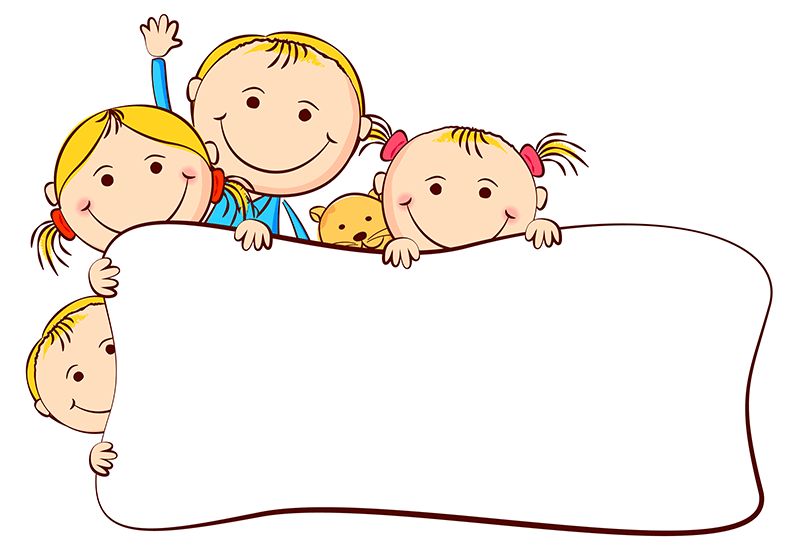          Vážení rodiče a příznivci školky, zveme Vás na         Květnovou schůzi    SRPŠ při MŠ Herrmannova	Úterý 21. května 2018    16.30h    třída BERUŠEKProgram:Zahájení a vyplnění prezenční listinyKontrola úkolů z předchozí schůzeDiskuseZávěrSrdečně zveme všechny, kdo se chtějí zapojit. Své připomínky, podněty a návrhy můžete přijít prezentovat osobně, mailem na srpsmsherrmannova@seznam.cz  nebo prostřednictvím důvěrníka vaší třídy.Za SRPŠ při MŠ Herrmannova									  Tereza Dieslová								  	     (předseda)